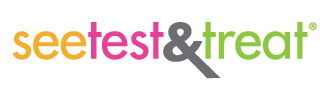 Visit the Health Fair and get a stamp at each table.Turn in the completed Activities Log and Program Evaluation at checkout and receive your free gift.Patient Activities Log              					        Did you get information about low cost or free medical care options?	    Yes   /    NoIs this the first See, Test, and Treat event you have attended? 	Yes   /	NoAs a result of this program and what you learned today, do you feel more comfortable with the thought of going to the doctor?	Yes, definitely      /	Somewhat      /    No, not at allAs a result of this program and what you learned today, do you feel you will go to the doctor every year for a medical check-up? 	Yes, definitely      /	Somewhat     /    No, not at all
As a result of this program and what you learned today, do you know how often you should have a pap smear and screening mammogram?	Yes, definitely       /	Somewhat      /    No, not at allAs a result of this program and what you learned today, do you know why it is important to have a pap smear?				Yes, definitely      /	Somewhat     /    No, not at allAs a result of this program and what you learned today, do you know why it is important to have a screening mammogram?		Yes, definitely      /	Somewhat    /    No, not at allAs a result of this program and what you learned today, do you feel you know where to go to obtain medical care in the future?	Yes, definitely     /	Somewhat    /    No, not at allHow did you hear about this event? (circle all that apply)Option 1Option 2Option 3Option 4Option 5Friend or a family member told me about itFriend or a family member that works at Montefiore told me about itOther, saw it posted at a:______________________________________________________Additional comments:________________________________________________________________________________________________________________________________________________________________________________________________________________________________________________________________________________________________________________________________________________________________________________________________________ActivitiesTo Be InitialedDid you like the information and activities at this booth? Health Fair  Health Fair  Health Fair  Yes           /          No         /         Not SureYes           /          No         /         Not SureYes           /          No         /         Not SureYes           /          No         /         Not SureYes           /          No         /         Not SureYes           /          No         /         Not SureYes           /          No         /         Not SureYes           /          No         /         Not SureYes           /          No         /         Not Sure